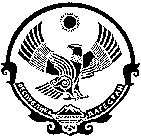 РЕСПУБЛИКА ДАГЕСТАНМУНИЦИПАЛЬНОЕ ОБРАЗОВАНИЕ«СЕЛЬСОВЕТ «ЧЕРНЯЕВСКИЙ» КИЗЛЯРСКОГО РАЙОНАСЕЛЬСКОЕ ПОСЕЛЕНИЕИндекс: 368812, РД. Кизлярский район, село Черняевка тел. 8-928-219-89-19«10» 01. 2022 г.                                                                            № 02-22/1ПОСТАНОВЛЕНИЕОб утверждении Положения о комиссии по организации проведения торгов (конкурса, аукционов) по продаже земельных участков, продаже права на заключение договоров аренды земельных участков, расположенных на территории муниципального образования сельское поселение «Сельсовет Черняевский» в соответствии с Земельным и Градостроительным кодексами Российской Федерации, Постановлением РФ от 11 ноября 2002 года № 808 «Об организации и проведении торгов по продаже находящихся в государственной или муниципальной собственности земельным участков» Администрация муниципального образования сельского поселения «Сельсовет Черняевский» постановляетУтвердить Положение о комиссии по организации проведения торгов (конкурсов, аукционов) по продаже земельных участков, продаже права на заключение договоров аренды земельных, расположенных на  территории муниципального образования сельское поселение «Сельсовет Черняевский» согласно приложению № 1.2.Утвердить состав комиссии по организации проведения торгов (конкурсов, аукционов) по продаже земельных участков, продаже права на заключение договоров аренды земельных участков, расположенных на территории муниципального образования сельское поселение «Сельсовет Черняевский» согласно приложению № 23.Контроль исполнения настоящего постановления оставляю за собой.И. о. Главы МО СП «Сельсовет Черняевский»                                                О.М. ХибиеваПриложение № 1УТВЕРЖДЕНО:Постановлением И. о. ГлавыМО СП «Сельсовет Черняевский»от «____» ______ 2022г. №________ПОЛОЖЕНИЕ  О комиссии по организациипроведения торгов (конкурсов, аукционов)по продаже земельных участков, продажеправа на заключение договороваренды земельных участков,расположенных на территорииМО сельское поселение«Сельсовет Черняевский»Общие положенияНастоящее Положение определяет цели, задачи, функции, состав и порядок деятельности комиссии по проведению торгов (конкурсов, аукционов) по продаже земельных участков, продаже права на заключение договоров аренды земельных участков, находящихся в муниципальной собственности, расположенных на территории муниципального образования сельское поселение «Сельсовет Черняевский» (далее Комиссия).Подготовка и организация торгов (конкурсов, аукционов) (далее торгов) по продаже земельных участков, продаже права на заключение договоров аренды земельных участков, находящихся в муниципальной собственности, расположенных на территории муниципального образования сельское поселение «Сельсовет Черняевский», обеспечивается администрацией муниципального образования сельское поселение «Сельсовет Черняевский» (далее – организатор торгов).В своей деятельности Комиссия руководствуется Конституцией Российской Федерации, Гражданским кодексом Российской Федерации, Земельным кодексом Российской Федерации, Постановлением Правительства Российской Федерации от 11.11.2002года № 808 «Об организации и проведения торгов по продаже находящихся в государственной или муниципальной собственности земельных участков или права на заключение договоров аренды таких земельных участков, нормативными и правовыми актами Республики Дагестан, регулирующими земельные и градостроительные отношения, правовыми актами органов местного самоуправления Кизлярского района, а также настоящим Положением.Основные принципы деятельности комиссии:- создание в установленном законом порядке равных возможностей условий приобретения земельных либо лесных участков на торгах юридическими и физическими лицами:- единство предъявляемых к претендентам и участникам торгов требований:- объективность оценок и гласность при проведении торгов.2. Руководство Комиссией, члены Комиссии.2.1. Состав Комиссии утверждается постановлением муниципального образования сельское поселение «Сельсовет Черняевский». В состав Комиссии входит не менее 5 человек – членов комиссии.2.2. Руководство Комиссией осуществляет председатель Комиссии, а в его отсутствие – заместитель председателя Комиссии.Председатель Комиссии:- созывает и ведет заседания Комиссии:- проводит торги по продаже земельных участков, продаже права на заключение договоров аренды земельных участков:- осуществляет общее руководство деятельности Комиссии:- объявляет победителя торгов:- подписывает протоколы заседаний Комиссии.2.3. Члены Комиссии обязаны присутствовать на ее заседаниях.Отсутствие членов Комиссии на заседаниях допускается только с разрешения председателя комиссии или при наличии уважительных причин.3.Цели, задачи и функции Комиссии.3.1. Комиссия создается в целях определения участников торгов по продаже земельных участков или права заключения договоров аренды земельных, подведения итогов торгов.3.2. Задача Комиссии:- обеспечение объективности оценки заявок на участие в торгах:- соблюдение принципом публичности, прозрачности, развития и добросовестной конкуренции при осуществлении торгов:- предотвращение коррупции и других злоупотреблений при осуществлении торгов.Комиссия осуществляет следующие функции:- принимает решение о признаний претендентов участниками торгов или об отказе в их допуске к участию в торгах и уведомляет претендентов о принятом решении:- осуществляет вскрытие конвертов с заявками, проводит оценку поданных заявок в соответствии с основными критериями, установленными условиями торгов (при проведении торгов в форме конкурса);- определяет победителя торгов;- принимает решение о признании торгов несостоявшимися в случаях, установленным законодательством;- рассматривает запросы и жалобы. Поступившие от участников торгов на неправомерные действия комиссии и ее членов;Осуществляет иные действия, установленные действующим законодательством относительно приведения торгов.4.Порядок проведения заседаний Комиссии.4.1. Комиссия правомочна принимать решения, если на ее заседании присутствует не менее половины ее состава.4.2. Решения принимаются открытым голосованием.При голосовании каждый член Комиссии имеет один голос.Для принятия решения необходимо простое большинство голосов членов Комиссии, присутствующих на заседании. Принятие решения членами Комиссии путем проведения заочного голосования, а также делегирование ими своих полномочий иными лицами не допускается. В случае равенства голосов принимается решение, за которое голосовал председатель Комиссии. Решение комиссии оформляется протоколом, который подписывается всеми членами Комиссии. Член Комиссии, не согласный с принятием решения, имеет право изложить свое мнение в письменном виде и приложить его к протоколу заседания Комиссии. Комиссия имеет право:- принять в установленном законом порядке решение о признании торгов несостоявшимися;- в исключительных случаях переносить место, дату и время проведения торгов при условии заблаговременного оповещения всех претендентов;- готовить предложения о внесении изменений и дополнений в настоящее Положение;- запрашивать дополнительные сведения, а также направить представленные документы на экспертизу для установления соответствия представленных документов требованиям законодательства и условиям торгов. В течение одного дня со дня окончания срока приема заявок (день определения участников торгов). Комиссия рассматривает подготовленный организатором торгов проект протокола приема заявок на участие в торгах, заявки и документы претендентов, устанавливает факт поступления от претендентов задатков. По результатам рассмотрения заявок и документов претендентов, Комиссия принимает решение о признании претендентов участниками торгов или об отказе в допуске претендентов к участию в торгах, которое отражается в протоколе приема заявок. В протоколе приема заявок на участие в торгах проводится:- перечень принятых заявок:-имена (наименования) претендентов, перечень отозванных заявок;- имена (наименования) претендентов, признанных участниками торгов;- имена (наименования) претендентов, которым было отказано в допуске к участию в торгах, с указанием оснований отказа.4.3. Комиссия, не позднее следующего дня с даты утверждения протокола приема заявок и определения участников торгов, уведомляет претендентов (как признанных участниками торгов, так и не допущенных к участию в торгах) о принятом решении путем вручения им под расписку.Соответствующего уведомления либо направления такого уведомления по почте заказным письмом (с уведомлением о вручении).